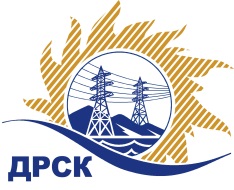 Акционерное Общество«Дальневосточная распределительная сетевая  компания»ПРОТОКОЛ № 256/УР-ВП по выбору победителя открытого запроса предложений на право заключения договора на выполнение работ  «Капитальный ремонт ЗиС СП ЦЭС филиала ХЭС» (закупка 1033 раздела 1.1. ГКПЗ 2018 г.)  ЕИС № 31806147138Форма голосования членов Закупочной комиссии: очно-заочная.ПРИСУТСТВОВАЛИ: 9 членов постоянно действующей Закупочной комиссии ОАО «ДРСК»  1-го уровня.ВОПРОСЫ, ВЫНОСИМЫЕ НА РАССМОТРЕНИЕ ЗАКУПОЧНОЙ КОМИССИИ: Об утверждении результатов процедуры переторжки.Об итоговой ранжировке заявок.О выборе победителя запроса предложений.РЕШИЛИ:По вопросу № 1Признать процедуру переторжки состоявшейсяУтвердить окончательные цены заявок участниковПо вопросу № 2Утвердить итоговую ранжировку заявокПо вопросу № 3Планируемая стоимость закупки в соответствии с ГКПЗ: 2 410 000,00 руб., без учета НДС;   2 843 800,00 руб., с учетом НДС.Признать победителем закупка участника, занявшего первое место в итоговой ранжировке по степени предпочтительности для заказчика: ООО «Ремонтно-Строительная организация»  Хабаровск на условиях: стоимость предложения 1 990 481,18  руб. без НДС,  1 990 481,18 руб. с НДС. Условия оплаты: Расчет за выполненные работы в течение 30 календарных дней с даты подписания справки о стоимости выполненных работ КС-3. Срок выполнения работ: 01.05.2018 – 31.10.2018. Гарантия на своевременное и качественное выполнение работ, а также на устранение дефектов, возникших по вине Подрядчика, составляет 36 месяцев с момента приемки выполненных работ. Гарантия на материалы и оборудование, поставляемые подрядчиком не менее 36 месяцев.  Срок действия оферты до 01.07.2018.Секретарь Закупочной комиссии 1 уровня  		                                     М.Г.ЕлисееваЧувашова О.В.(416-2) 397-242г.  Благовещенск«30» марта 2018№ п/пНаименование участникаОкончательная цена заявки, руб. без НДС1ООО «Ремонтно-Строительная организация» 
ИНН/КПП 2724183909/272401001 ОГРН 11327240115731 990 481,182ООО "Монолит Арго" 
ИНН/КПП 2723159999/272301001 ОГРН 11327230021802 038 681,18Место в итоговой ранжировкеНаименование участника и его адресОкончательная цена заявки, руб. без НДСОкончательная цена заявки, руб. с НДСИтоговая оценка предпочтительности заявок1 местоООО «Ремонтно-Строительная организация» 
ИНН/КПП 2724183909/272401001 ОГРН 11327240115731 990 481,181 990 481,181,202 местоООО "Монолит Арго" 
ИНН/КПП 2723159999/272301001 ОГРН 11327230021802 038 681,182 405 643,791,02